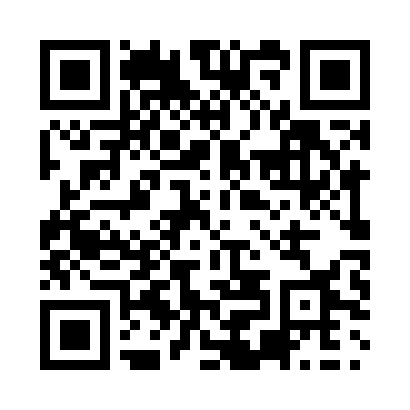 Prayer times for Bardai, ChadWed 1 May 2024 - Fri 31 May 2024High Latitude Method: NonePrayer Calculation Method: Muslim World LeagueAsar Calculation Method: ShafiPrayer times provided by https://www.salahtimes.comDateDayFajrSunriseDhuhrAsrMaghribIsha1Wed4:025:2111:493:106:177:322Thu4:015:2011:493:106:187:323Fri4:005:2011:493:096:187:334Sat4:005:1911:493:096:197:335Sun3:595:1911:493:096:197:346Mon3:585:1811:493:086:197:357Tue3:575:1711:493:086:207:358Wed3:575:1711:483:086:207:369Thu3:565:1611:483:076:217:3610Fri3:555:1611:483:076:217:3711Sat3:555:1511:483:076:227:3712Sun3:545:1511:483:066:227:3813Mon3:535:1411:483:066:227:3914Tue3:535:1411:483:066:237:3915Wed3:525:1411:483:066:237:4016Thu3:525:1311:483:056:247:4017Fri3:515:1311:483:056:247:4118Sat3:515:1311:483:056:257:4219Sun3:505:1211:493:056:257:4220Mon3:505:1211:493:046:257:4321Tue3:495:1211:493:046:267:4322Wed3:495:1111:493:046:267:4423Thu3:485:1111:493:046:277:4524Fri3:485:1111:493:046:277:4525Sat3:475:1111:493:036:287:4626Sun3:475:1011:493:036:287:4627Mon3:475:1011:493:046:297:4728Tue3:465:1011:493:046:297:4729Wed3:465:1011:493:056:297:4830Thu3:465:1011:503:056:307:4831Fri3:465:1011:503:066:307:49